Publicado en  el 17/02/2017 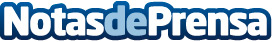 Cheque Aprendiz de 2,1 millones para asegurar el relevo generacional en la artesanía regionalEl secretario general de Economía y Comercio de la Junta de Extremadura, Antonio Ruíz, ha avanzado esta mañana a los miembros de la Comisión Regional de Artesanía, reunida en Mérida, una nueva convocatoria del Cheque Aprendiz con el fin de facilitar el relevo generacional en el sector.Datos de contacto:Nota de prensa publicada en: https://www.notasdeprensa.es/cheque-aprendiz-de-21-millones-para-asegurar Categorias: Extremadura http://www.notasdeprensa.es